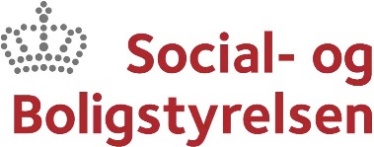 Edisonvej 15000 Odense Cwww.sbst.dkTlf. 72 42 37 00Direkte tlf. 72 42 41 33Åbningstid kl. 10-13E-mail: tilskudsforvaltning@sbst.dkwww.sbst.dk/puljer-og-tilskudDato:  2024Konto: 15.85.65.10.Init.: B163131Tro og love-erklæring 2024Journalnummer:Tilskudsmodtager:Undertegnede bekræfter at være bemyndiget til at afgive erklæringen og erklærer hermed på tro og love, at kommunen over den samlede tilskudsperiode (2021-2024) agter at sende det antal ufaglærte medarbejdere, som angivet i tilskudsbrevet, på en social- og sundhedsuddannelse. Kommunen skal angive, hvor mange ufaglærte medarbejdere, der forventes at komme i uddannelse som enten social- og sundhedshjælper eller social- og sundhedsassistent i perioden 2021-2024. Antallet af årsværk skal som minimum svare til antallet, som er angivet i tilskudsbrevet. I 2021       årsværk.I 2022 forventes      årsværk.I 2023 forventes       årsværk.I 2024 forventes      årsværk.Forventet antal årsværk i alt er      .Undertegnede er endvidere bekendt med, at det er strafbart at afgive en urigtig erklæring til en offentlig myndighed.Dato:Underskrift:Navn:				